Merci de renvoyer cette fiche à gfbioelectrochimie@gmail.comMontant de la cotisation:				Individuelle : 20 € / Laboratoire : 150 € / Société : 200 €Payable Par bon de commande administratif pour les laboratoires (obligatoirement)Ou par chèque à l’ordre du GFB :Groupe Français de Bioélectrochimie chez Julien Vieillard, 11 sente de Bordeaux, 27000 EvreuxAinsi qu’une copie à gfbioelectrochimie@gmail.comOu par virement bancaire :prendre contact via l'adresse gfbioelectrochimie@gmail.comINSCRIPTION :Nom, Prénom, e-mails (liste si plusieurs membres), non-permanent**1. 	…				2. 	…3. 	…4. 	…5. 	…6. 	…7.	…8.	…9.	…10.	…(**détails qui nous permettent de garder notre liste de diffusion à jour pour vous tenir au courant des dernières informations, des dates de colloques, etc...)Laboratoire : …Adresse : …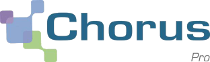 Sur CHORUS PRO. Identifiant : FRGFB